О внесении изменений в Постановление № 89 от 10.12.2020 г. «Об утверждении реестраи схемы мест размещения контейнерных площадок для сбора твердых коммунальных отходов на территории Жигаловского муниципального образования»В целях обеспечения охраны окружающей среды и здоровья человека на  территории Жигаловского муниципального образования, в соответствии с Федеральным законом от 06.03.2003 №131-ФЗ «Об общих принципах организации местного самоуправления в Российской Федерации», в соответствии с санитарными правилами и нормами СанПин 42-128-4690-88 «Санитарные правила содержания территорий населенных мест», руководствуясь положениями постановления Правительства Российской Федерации от 31.08.2018 №1039 «Об утверждении Правил обустройства мест (площадок) накопления твердых коммунальных отходов и ведения их реестра», Администрация Жигаловского муниципального образования ПОСТАНОВЛЯЕТ:1. Внести изменения в Постановление №89 от 10.12.2020 г. «Об утверждении реестра и схемы мест размещения контейнерных площадок для сбора твердых коммунальных отходов на территории Жигаловского муниципального образования»:1.1 Приложение № 1 –изложить в новой редакции.1.2 Приложение № 2 - изложить в новой редакции.	2.Настоящее Постановление опубликовать в «Спецвыпуск Жигалово» и сети интернет на официальном сайте администрации Жигаловского муниципального образования http://жигалово-адм.рф.3.Контроль за исполнением настоящего постановления возложить на отдел по УМХ администрации Жигаловского МО.Глава Жигаловскогомуниципального образования                                                                    Д.А. ЛунёвПриложение 1Утверждено Постановлением администрации Жигаловского МО  № 18 от 07.02.2023 г.Реестр мест размещения контейнерных площадок для сбора твердыхкоммунальных отходов на территории Жигаловского муниципального образования»Приложение 2Утверждено Постановлением администрации Жигаловского МО  № 82 от 07.02.2023 гСхема расположения контейнерных площадок Жигаловское МО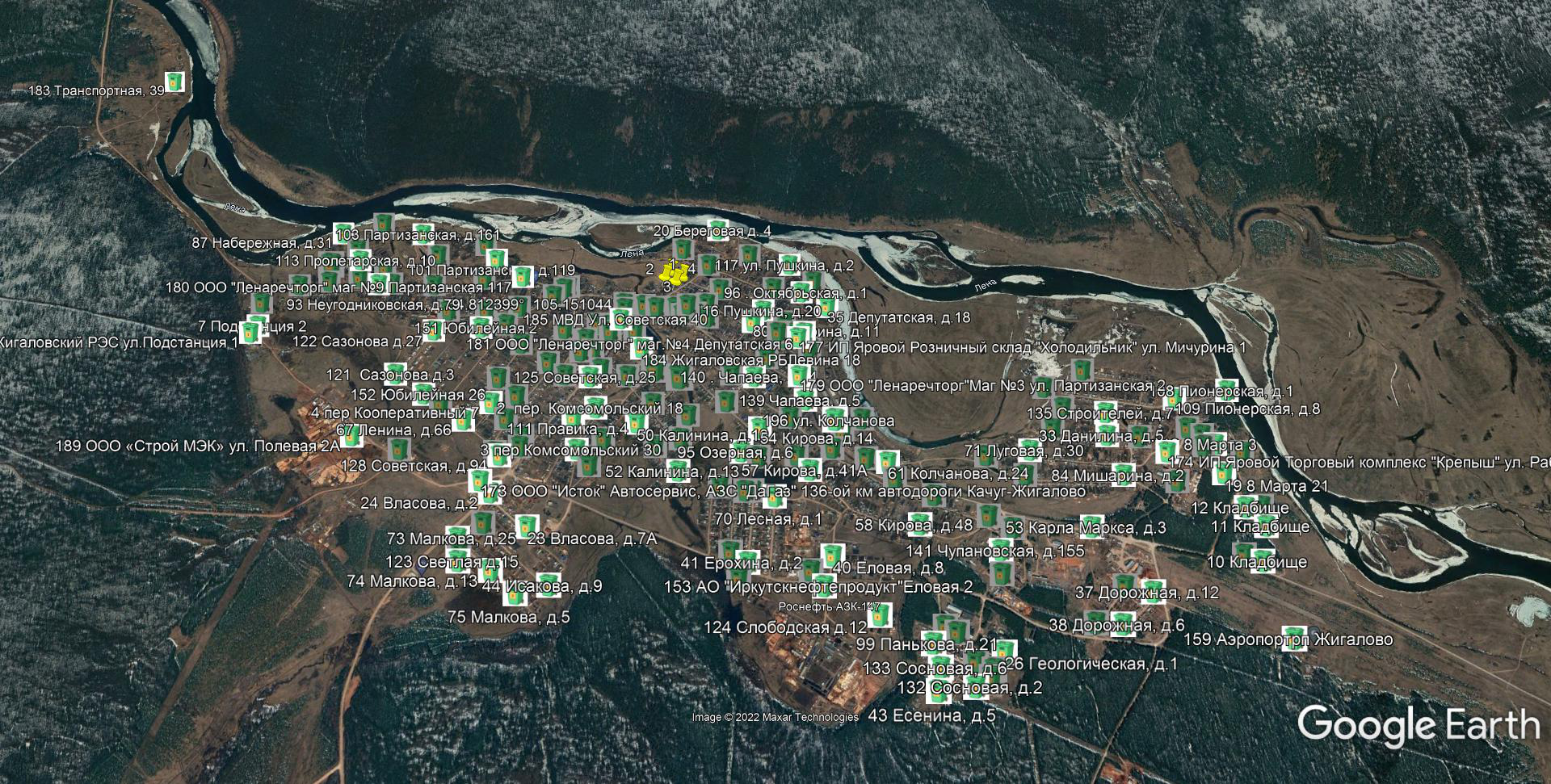 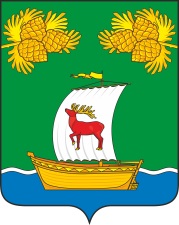 РОССИЙСКАЯ ФЕДЕРАЦИЯИРКУТСКАЯ ОБЛАСТЬАДМИНИСТРАЦИЯЖИГАЛОВСКОГО МУНИЦИПАЛЬНОГО ОБРАЗОВАНИЯПОСТАНОВЛЕНИЕРОССИЙСКАЯ ФЕДЕРАЦИЯИРКУТСКАЯ ОБЛАСТЬАДМИНИСТРАЦИЯЖИГАЛОВСКОГО МУНИЦИПАЛЬНОГО ОБРАЗОВАНИЯПОСТАНОВЛЕНИЕ07.02.2023 г.    №  18рп. Жигалово№Наименование МОданные о нахождении мест (площадок) накопления твердых коммунальных отходовКоординаты                      широта, долготаДанные о технических характеристиках мест (площадок) накопления твердых коммунальных отходовданные о собственниках мест (площадок) накопления твердых коммунальных отходов;Объем контейнера (по данному объему будет определен тип контейнера)Материал контейнера (если объем не достаточно для определения типа контейнера)Количество контейнеров данного типаДанные об источниках образования твердых коммунальных отходов, которые складируются в местах (на площадках) накопления твердых коммунальных отходов.1Жигаловское МОПер. Комсомольский, д.654.80902, 105.15471поддонАдминистрация Жигаловского МО0,75металл1№. 2,4,6,82Жигаловское МОПер. Комсомольский, д.1854.80656, 105.15034поддонАдминистрация Жигаловского МО0,75металл1№ 12,14,16,18,20,22,243Жигаловское МОПер. Комсомольский, д.3054.80418, 105.14948поддонАдминистрация Жигаловского МО0,75металл1№ 26,28,30,32,1,34Жигаловское МОПер. Кооперативный, д.754.80622, 105.14134поддонАдминистрация Жигаловского МО0,75металл1№ 1,2,3,4,5,65Жигаловское МОпер. Рабочий, д.254.81212, 105.1665поддонАдминистрация Жигаловского МО0,75металл2Пер. Рабочий № 2,4,6,8,10,12,22Ул. Депутатская №8,6,10,126Жигаловское МОпер. Советский, д.254.80821, 105.14708поддонАдминистрация Жигаловского МО0,75металл2№ 1,2,3,4,97Жигаловское МОПодстанция, д.254.80916, 105.11915поддонАдминистрация Жигаловского МО0,75металл1№.28Жигаловское МОПодстанция, д.454.81056, 105.11872поддонАдминистрация Жигаловского МО0,75металл1ул. Буфер. №. 2,4,9,8,10,12,149Жигаловское МОкладбище54.80249, 105.20463поддонАдминистрация Жигаловского МО0, 75металл1юр лицо10Жигаловское МОкладбище54.80228, 105.20611поддонАдминистрация Жигаловского МО0,75металл1юр лицо11Жигаловское МОкладбище54.8041, 105.20655поддонАдминистрация Жигаловского МО0,75металл2юр лицо12Жигаловское МОкладбище54.80494, 105.20497поддонАдминистрация Жигаловского МО0,75металл1юр лицо13Жигаловское МОкладбище54.80509, 105.20626поддонАдминистрация Жигаловского МО0,75металл1юр лицо14Жигаловское МОул. 40 лет победы, д.1054.81191, 105.14167площадкаАдминистрация Жигаловского МО0,75металл4№ 10,11,13,15,17,1915Жигаловское МОул. 40 лет победы, д.254.81126, 105.13548площадкаАдминистрация Жигаловского МО0,75металл2№ 1,2,3,4,5,616Жигаловское МОул. 50 лет Октября, д.754.807890, 105.204930поддонАдминистрация Жигаловского МО0,75металл1№ 7,8,9,6а,8а17Жигаловское МОул. 40 лет Победы, д.854.811480, 105.138810поддонАдминистрация Жигаловского МО0,75металл1№ 1,3,5,218Жигаловское МОул. 8 марта, д.354.80816, 105.2027поддонАдминистрация Жигаловского МО0,75металл1№20,18,16,14,16а,10,12,5,2,4,6,8,119Жигаловское МОул. 8 марта, д.2154.80661, 105.20332поддонАдминистрация Жигаловского МО0,75металл1№ 21,22,2020Жигаловское МОул. Береговая д. 454.81796, 105.15805поддонАдминистрация Жигаловского МО0,75металл1№ 1,3,5а21Жигаловское МОул. Весенняя, д.1554.80341, 105.15079поддонАдминистрация Жигаловского МО0,75металл1№ 13,1522Жигаловское МОул. Весенняя, д.954.80492, 105.15151площадкаАдминистрация Жигаловского МО0,75металл2№1,3,5,7,9,2,4,6,1123Жигаловское МОул. Власова, д.7А54.7999, 105.14686поддонАдминистрация Жигаловского МО0,75металл1№ 7а,8,9,7б,14,20,22,24,2624Жигаловское МОул. Власова, д.254.80142, 105.14315площадкаАдминистрация Жигаловского МО0,75металл2№1,3,4,4б,6,1а,2а,3а,4а,5а,6а25Жигаловское МОул. Гагарина, д.954.80874, 105.15697поддонАдминистрация Жигаловского МО0,75металл1№ 4,5,7,926Жигаловское МОул. Геологическая, д.154.79643, 105.18579поддонАдминистрация Жигаловского МО0,75металл2№1,2,3,427Жигаловское МОул. Геологическая, д.754.79712, 105.18207поддонАдминистрация Жигаловского МО0,75металл1№5,6,728Жигаловское МОул. Геологическая, д.954.79735, 105.18112поддонАдминистрация Жигаловского МО0,75металл1№8,9,10,11,1229Жигаловское МОул. Горького, д.2154.80714, 105.15512площадкаАдминистрация Жигаловского МО0,75металл3Ул. Гагарина 1,3,5,2,Ул.Маяковского 1,2,3,4Ул.Горького №13,14,16,17,19,20,21,22,23,24,25,26,27,28,2930Жигаловское МОул. Горького, д.1254.80854, 105.1525поддонАдминистрация Жигаловского МО0,75металл3№1,2,3,4,5,6,7,8,9,10,11,1231Жигаловское МОул. Горького, д.3754.80539, 105.15797поддонАдминистрация Жигаловского МО0,75металл1№30,31,32,33,34,35,3732Жигаловское МОул. Данилина, д.1954.80811, 105.18914поддонАдминистрация Жигаловского МО0,75металл1№10,13,15,8,17,10а,19,21,24,33Жигаловское МОул. Данилина, д.554.80805, 105.19371поддонАдминистрация Жигаловского МО0,75металл1№   1а, 1,3,4,5,6,7,9,6а,9а,11,13,1134Жигаловское МОул. Депутатская, д.954.81532, 105.16741поддонАдминистрация Жигаловского МО0,75металл1№9,7,5,26,24,2235Жигаловское МОул. Депутатская, д.1854.81384, 105.16893поддонАдминистрация Жигаловского МО0,75металл2№18,28,20а36Жигаловское МОул. Депутатская, д.154.80958, 105.16779поддонАдминистрация Жигаловского МО0,75металл1№1,2,337Жигаловское МОул. Дорожная, д.1254.80015, 105.19733площадкаАдминистрация Жигаловского МО0,75металл1№ 12,1038Жигаловское МОул. Дорожная, д.654.79841, 105.19493поддонАдминистрация Жигаловского МО0,75металл1№3,8,3,4,2,1739Жигаловское МОул. Еловая, д.154.80017, 105.1718площадкаАдминистрация Жигаловского МО0,75металл1Ул. Еловая №10,7а,5,3,1,12б ул. Кедровая №1,3,5,740Жигаловское МОул. Еловая, д.854.80017, 105.1718площадкаАдминистрация Жигаловского МО0,75металл2Ул.Пихтовая 1.4.3,5,6,7,8,9,10,11,12,13,1441Жигаловское МОул. Ерохина, д.254.79938, 105.16508поддонАдминистрация Жигаловского МО0,75металл1Ул.Ерохина №9,10,11,12,13,14,15,17,20Ул.Лесная №9,10,11,12,13,14,15,16,17,18,1942Жигаловское МОул. Ерохина, д.1654.79857, 105.16453поддонАдминистрация Жигаловского МО0,75металл1№16,19,21,2243Жигаловское МОул. Есенина, д.554.79432, 105.18091поддонАдминистрация Жигаловского МО0,75металл1№3,5,744Жигаловское МОул. Исакова, д.954.79715, 105.14961площадкаАдминистрация Жигаловского МО0,75металл1№2а,2б,2,4,6,5,3,1,12,16,9,14,7,12а,845Жигаловское МОул. Исакова, д.1854.79984, 105.14322поддонАдминистрация Жигаловского МО0,75металл1№11,12,13,18,17,19,2046Жигаловское МОул. Каландарашвили, д.1054.81087, 105.14612площадкаАдминистрация Жигаловского МО0,75металл1№2,4,1,3,5,7,8,9,10,11,13,15,17,12,14,1947Жигаловское МОул. Каландарашвили, д.2754.80882, 105.14541площадкаАдминистрация Жигаловского МО0,75металл2№18,21,20,23,22,27,24,29,26,31,28,33,35,30,32,3739,34,4148Жигаловское МОул. Каландарашвили, д.5554.80675, 105.14338площадкаАдминистрация Жигаловского МО0,75металл1№36,43,45,38,40,47,42,51,53,44,46,48,55,5749Жигаловское МОул. Каландарашвили, д.6354.80543, 105.14293площадкаАдминистрация Жигаловского МО0,75металл1№50,52,59,56,61,63,65,58,60,67,62,69,71,73,64,7550Жигаловское МОул. Калинина, д.1054.80597, 105.15406поддонАдминистрация Жигаловского МО0,75металл1№2,4,6,8,10,12,1а,1451Жигаловское МОул. Калинина, д.2054.80482, 105.15597поддонАдминистрация Жигаловского МО0,75металл1№1,16,3,18,20,5,7,22,24,952Жигаловское МОул. Калинина, д.1354.80363, 105.15826поддонАдминистрация Жигаловского МО0,75металл1№11,11а,11б,11в,13,15,1753Жигаловское МОул. Карла Маркса, д.354.80306, 105.19248поддонАдминистрация Жигаловского МО0,75металл21а,1б,1,3,5,7,954Жигаловское МОул. Кирова, д.1454.80641, 105.16451поддонАдминистрация Жигаловского МО0,75металл2№19,21,23,10,12,25,14,27,16,2722а,24,18,29,20,3155Жигаловское МОул. Кирова, д.1354.80768, 105.16135поддонАдминистрация Жигаловского МО0,75металл1№ 1б,1,1а,2,3,4,4а,5,7,8,9,11,13,15,1756Жигаловское МОул. Кирова, д.3754.80515, 105.16787поддонАдминистрация Жигаловского МО0,75металл1№20а,33,35,37,57Жигаловское МОул. Кирова, д.41А54.80446, 105.16916площадкаАдминистрация Жигаловского МО0,75металл4№43,45,47,49,51, 22,24б,55, 24а,26,28,59,61,32,30а,63а,63, 34,36,67,69,3858Жигаловское МОул. Кирова, д.4854.80224, 105.17858поддонАдминистрация Жигаловского МО0,75металл1№71,73,40,75,42,77,44,46,48,50,79,81,83,8559Жигаловское МОул. Королева-Ерохина54.80299, 105.16404поддонАдминистрация Жигаловского МО0,75металл3Ул. Ерохина №7,8,6,5,4,3,2,1 ул.Королёва № 7,8,6,5,4,3,2,160Жигаловское МОул. Колчанова, д.754.8054, 105.1737поддонАдминистрация Жигаловского МО0,75металл1№11,12а,13,14,1561Жигаловское МОул. Колчанова, д.2454.80532, 105.17553поддонАдминистрация Жигаловского МО0,75металл1№1,2,3,4,5,62Жигаловское МОул. Королева, д.1554.79979, 105.16359поддонАдминистрация Жигаловского МО0,75металл1№9,10,11,12,13,1463Жигаловское МОул. Куйбышева, д.1754.81326, 105.12372поддонАдминистрация Жигаловского МО0,75металл1№ 1,2,3,4,5,6,7,8,9,10,11,13,14,15,16,17,1864Жигаловское МОул. Левина, д.1354.81137, 105.14895поддонАдминистрация Жигаловского МО0,75металл2№1365Жигаловское МОул. Левина, д.254.8128, 105.14448площадкаАдминистрация Жигаловского МО0,75металл1№ 2а,2,1б,1,3,4,5,6,7,8,9, 10,11,12,1466Жигаловское МОул. Ленина, д.354.80975, 105.14266площадкаАдминистрация Жигаловского МО0,75металл3№ 13,18,15,19,19,20,22,21,24,26,28,23,25,30,27,32,34,2967Жигаловское МОул. Ленина, д.6654.80512, 105.13936площадкаАдминистрация Жигаловского МО0,75металл2№56,57,58,59,60,61,62,63,64,65,66,67,6968Жигаловское МОул. Ленина, д.4354.80764, 105.14142поддонАдминистрация Жигаловского МО0,75металл2№36,31,33,38,40,35,42,37,44,39,41,46,48,43,49,47,45,51,52,53,55,5469Жигаловское МОул. Ленская, д.1254.81654, 105.16132площадкаАдминистрация Жигаловского МО0,75металл1№ 4,3а,14,15,16,19,17,21,18,2370Жигаловское МОул. Лесная, д.154.80286, 105.16651площадкаАдминистрация Жигаловского МО0,75металл1№1,3,4,5,6,7,8,71Жигаловское МОул. Луговая, д.3054.80679, 105.18728поддонАдминистрация Жигаловского МО0,75металл2№ 21а,30а,21,26,13,25,27,30,29,32,31,33,36,35,3772Жигаловское МОул. Луговая, д.354.80625, 105.18365поддонАдминистрация Жигаловского МО0,75металл2№ 12,9,7,10,5,3,8а,6,1,2,473Жигаловское МОул. Малкова, д.2554.79893, 105.14148поддонАдминистрация Жигаловского МО0,75металл1№17,19,21,23,2574Жигаловское МОул. Малкова, д.1354.79754, 105.14473площадкаАдминистрация Жигаловского МО0,75металл1№15,13,11,22,20,975Жигаловское МОул. Малкова, д.554.79656, 105.14713площадкаАдминистрация Жигаловского МО0,75металл1№7,5,3,1,1а,1б,2,4,2а76Жигаловское МОул. Малкова, д.2554.79829, 105.14185площадкаАдминистрация Жигаловского МО0,75металл1№ 26,24,77Жигаловское МОул. Маяковского, д.1054.80671, 105.15826поддонАдминистрация Жигаловского МО0,75металл1№5,6,7,8,1078Жигаловское МОул. Мира, д.354.80817, 105.19644поддонАдминистрация Жигаловского МО0,75металл1№379Жигаловское МОул. Мичурина, 354.81165, 105.1655поддонАдминистрация Жигаловского МО0,75металл1№ 2,4,8,10,12,5,14,7,16,9,1880Жигаловское МОул. Мичурина, д.1154.812463° 105.162536°площадкаАдминистрация Жигаловского МО0,75металл2№11,13,24,20,15,17,26,19,2881Жигаловское МОул. Мичурина, д.2754.81327, 105.15822площадкаАдминистрация Жигаловского МО0,75металл1№23,30,32,25,27,29,34,31,3382Жигаловское МОул. Партизанская,52 54.813093°105.156549°поддонАдминистрация Жигаловского МО0,75металл1№35,36,52а,52,37,39,41,4083Жигаловское МОул. Мишарина, д.2754.80543, 105.18696поддонАдминистрация Жигаловского МО0,75металл2№ 14,12а,16,17,18,19,20,21,22,23,25,27,29,33,3184Жигаловское МОул. Мишарина, д.254.80599, 105.19508площадкаАдминистрация Жигаловского МО0,75металл1Ул. Луговая № 40,39,39а,42,41,43,44,45,46,47,48,49,5051,52,53,54,56,58,60,62Ул.Мира 1 б,Ул.Мишарина №1,2,3,4,5,6,7,8,9,10,11,12,85Жигаловское МОул. Молодежная, д.2054.81162, 105.19159площадкаАдминистрация Жигаловского МО0,75металл3№ 22,20,15,19,18,16,14,11,9,12,10,8,6,1,4,1а,2а86Жигаловское МОул. Набережная, д.2554.81624, 105.12725поддонАдминистрация Жигаловского МО0,75металл1№13,25,21,17,13,11,987Жигаловское МОул. Набережная, д.3154.81536, 105.12382поддонАдминистрация Жигаловского МО0,75металл1№20,31,3388Жигаловское МОул. Неугодниковская, д.1554.81342, 105.13787поддонАдминистрация Жигаловского МО0,75металл1№1,3,5,7,2,6,144а, 13,8,10,12,15,17,23,21,25,27,29,31,33,19,89Жигаловское МОул. Неугодниковская, д.4554.81271, 105.13357площадкаАдминистрация Жигаловского МО0,75металл1№35,39,41,43,16,49,45,51,18,53,55,20,59,2290Жигаловское МОул. Неугодниковская, д.5854.81185, 105.12152поддонАдминистрация Жигаловского МО0,75металл1№52,54,56,5891Жигаловское МОул. Неугодниковская, д.3854.81269, 105.12664поддонАдминистрация Жигаловского МО0,75металл2№34,36,38,40,42,44,46,48,5092Жигаловское МОул. Неугодниковская, д.9754.81226, 105.12406поддонАдминистрация Жигаловского МО0,75металл1№93,95,97,99,101,103,105,10993Жигаловское МОул. Неугодниковская, д.7954.81241, 105.12857поддонАдминистрация Жигаловского МО0,75металл1№ 79,77,30,67,69,71,73,81,83,85,87,89,9194Жигаловское МОул. Озерная, д.254.80486, 105.16473поддонАдминистрация Жигаловского МО0,75металл1№1,2,395Жигаловское МОул. Озерная, д.654.80503, 105.16324поддонАдминистрация Жигаловского МО0,75металл1№4,5,696Жигаловское МОул. Октябрьская, д.154.81454, 105.16648площадкаАдминистрация Жигаловского МО0,75металл2№1,2,3,4,5,6,797Жигаловское МОул. Октябрьская, д.2254.81652, 105.15521площадкаАдминистрация Жигаловского МО0,75металл1Ул.Октябрьская № 31,31а 29,24,18,20,22 ул. Советская № 1,3,4,5,7,898Жигаловское МОул. Октябрьская, д.3154.81568, 105.15776площадкаАдминистрация Жигаловского МО0,75металл3Ул. Ленская № 1,2,3,5,7,9Ул. Октябрьская № 27,25,23,21,18,19,1699Жигаловское МОул. Панькова, д.2154.79648, 105.18029поддонАдминистрация Жигаловского МО0,75металл3№10,13,12,15,14,19,18,21,20,23100Жигаловское МОул. Партизанская, д.11254.813453, 105.145614площадкаАдминистрация Жигаловского МО0,75металл2№ 108,106,110,114,116,118,120101Жигаловское МОул. Партизанская, д.11954.81467, 105.13853площадкаАдминистрация Жигаловского МО0,75металл2№122,124,126,117,113,136,138,140,123,125,127,129,131102Жигаловское МОул. Партизанская, д.14554.81551, 105.13719поддонАдминистрация Жигаловского МО0,75металл1№144а,144б,133,144,142,137,139,141,143,143а,145,149103Жигаловское МОул. Партизанская, д.16154.81582, 105.13116поддонАдминистрация Жигаловского МО0,75металл1Ул. Партизанская № 161,116а,159 ул.Набережная № 9,11104Жигаловское МОул. Партизанская, д.15354.81459, 105.13313поддонАдминистрация Жигаловского МО0,75металл1№ 163,151,153,157105Жигаловское МОул. Партизанская, д.254.81248, 105.15617площадкаАдминистрация Жигаловского МО0,75металл2№ 61,59,57,55,53,51,47,45106Жигаловское МОул. Партизанская, д.1654.81041, 105.16423поддонАдминистрация Жигаловского МО0,75металл1№ 18,17,15,14,12,13,11,9,7,5,22,20,21,19107Жигаловское МОул. Первомайская, д.254.80928, 105.16138площадкаАдминистрация Жигаловского МО0,75металл1№ 7,9,1,13,15,17,19,21,23,25,20,22,24,26,28,30,32108Жигаловское МОул. Пионерская, д.154.811290, 105.203948поддонАдминистрация Жигаловского МО0,75металл1№1,2,3,4109Жигаловское МОул. Пионерская, д.854.8105, 105.19943поддонАдминистрация Жигаловского МО0,75металл1№5,6,7,8,9,10,11,12,13110Жигаловское МОул. Полевая, бн54.803145, 105.134701поддонАдминистрация Жигаловского МО0,75металл2№ 7,5а,1,3111Жигаловское МОул. Правика, д.454.80588, 105.14861поддонАдминистрация Жигаловского МО0,75металл2№4,6,8,10,12,14,16,1а,1,3112Жигаловское МОул. Пролетарская, д.1654.81443, 105.12566поддонАдминистрация Жигаловского МО0,75металл1№16,9,11113Жигаловское МОул. Пролетарская, д.1054.81377, 105.12623поддонАдминистрация Жигаловского МО0,75металл1№10,5,12,7114Жигаловское МОул. Пролетарская, д.154.81253, 105.12974площадкаАдминистрация Жигаловского МО0,75металл2Ул. Неугодниковская № 24,61,63,26,65,28 ул.Пролетарская № 1,2,6,3,115Жигаловское МОул. Пушкина, д.1754.814631°  105.163923°поддонАдминистрация Жигаловского МО0,75металл2Ул. Октябрьская №14,15,12,10,11,13,9,8,6,1,5Ул. Пушкина 17,12,14,15,13,11,10116Жигаловское МОул. Пушкина, д.2054.8132, 105.1633поддонАдминистрация Жигаловского МО0,75металл1№19,20,21117Жигаловское МОул. Пушкина, д.254.816189° 105.165058°поддонАдминистрация Жигаловского МО0,75металл1№ 3,5,7,9,2,4,6,8118Жигаловское МОул. Рабочая, д.2054.8086, 105.20164поддонАдминистрация Жигаловского МО0,75металл1№16,18,20,21,22119Жигаловское МОул. Рабочая, д.1254.80891, 105.20045поддонАдминистрация Жигаловского МО0,75металл1№2.4.8.10.12.7.9.14.16.18.20.13.11.15120Жигаловское МОул. Речников, б/н54.8104, 105.18829поддонАдминистрация Жигаловского МО0,75металл2№1а,1,3,3а,5,7,9,2,4,6,6а,8,10, 12,14,16121Жигаловское МОул. Сазонова д.354.80726, 105.13247площадкаАдминистрация Жигаловского МО0,75металл2№ 23,,25,26,27/1,27/2,26,28/1,28/2122Жигаловское МОул. Сазонова д.2754.80999, 105.13468площадкаАдминистрация Жигаловского МО0,75металл2№27/3,27/4,27/5,27/6,28/3,28/4,36123Жигаловское МОул. Светлая д.1554.797803, 105.141974поддонАдминистрация Жигаловского МО0,75металл1№13,15,17124Жигаловское МОул. Слободская д.1254.79757, 105.17597поддонАдминистрация Жигаловского МО0,75металл1№9,11,10,12,14125Жигаловское МОул. Советская, д.2554.80824, 105.1493поддонАдминистрация Жигаловского МО0,75металл1№27,27а,27б126Жигаловское МОул. Советская, д.11А54.8128, 105.15272площадкаАдминистрация Жигаловского МО0,75металл2№11127Жигаловское МОул. Советская, д.3254.81187, 105.15121поддонАдминистрация Жигаловского МО0,75металл1№32128Жигаловское МОул. Советская, д.9454.80341, 105.14317площадкаАдминистрация Жигаловского МО0,75металл4№94129Жигаловское МОул. Советская, д.9254.80357, 105.14271площадкаАдминистрация Жигаловского МО0,75металл4№92,90130Жигаловское МОул. Советская, д.8654.80458, 105.14469площадкаАдминистрация Жигаловского МО0,75металл2№86131Жигаловское МОул. Солнечная, д.254.80307, 105.16189площадкаАдминистрация Жигаловского МО0,75металл2№1,2,3,4,5,6,7,8,9,11,13132Жигаловское МОул. Сосновая, д.254.79471, 105.18372поддонАдминистрация Жигаловского МО0,75металл1№ 1,2,4133Жигаловское МОул. Сосновая, д.654.7954, 105.18097площадкаАдминистрация Жигаловского МО0,75металл1№5,6,7134Жигаловское МОул. Спортивная д.754.81424, 105.15922поддонАдминистрация Жигаловского МО0,75металл2№ 9,13,15,10135Жигаловское МОул. Строителей, д.754.8093, 105.19359поддонАдминистрация Жигаловского МО0,75металл2№1,2,3,4,5,6,7136Жигаловское МОул. Строителей, д.954.80935, 105.18994поддонАдминистрация Жигаловского МО0,75металл2№9,10,12,14137Жигаловское МОул. Степная, д.1 54.810800, 105.140930площадкаАдминистрация Жигаловского МО0,75металл1№1,2,3,4,5,6,7,8,9,10,11,12,13,14,15,16138Жигаловское МОул. Степная, д.26 54.805887°105.137041°площадкаАдминистрация Жигаловского МО0,75металл1№ 17,18,19,20,21,22,23,24,25,26139Жигаловское МОул. Чапаева, д.554.80824, 105.16803поддонАдминистрация Жигаловского МО0,75металл1№7,5,14а,5,3а,1а140Жигаловское МОул. Чапаева, д.1454.80926, 105.16339поддонАдминистрация Жигаловского МО0,75металл1№10,14,9,141Жигаловское МОул. Чупановская, д.15554.80136, 105.18527площадкаАдминистрация Жигаловского МО0,75металл1№ 151,155,157,159,161,163,165142Жигаловское МОул. Чупановская, д.14954.80257, 105.18608поддонАдминистрация Жигаловского МО0,75металл1№147,149,153143Жигаловское МОул. Чупановская, д.17154.80019, 105.18536площадкаАдминистрация Жигаловского МО0,75металл1№169,171,173,175144Жигаловское МОул. Чупановская, д.11354.80383, 105.17954поддонАдминистрация Жигаловского МО0,75металл1№ 70,72,74, 107,109,111,113,115,117,119,145Жигаловское МОул. Чупановская, д.9754.8045, 105.17621поддонАдминистрация Жигаловского МО0,75металл1№83,85,87,87а,89,91,93,95,97,99,101,103,105,48,54,56,60,64,66,68146Жигаловское МОул. Чупановская, д.6554.805750, 105.170790поддонАдминистрация Жигаловского МО0,75металл1№55,57,59,61,63,65,46,67,71,75,79,81147Жигаловское МОул. Чупановская, д.4554.80721, 105.16692поддонАдминистрация Жигаловского МО0,75металл1№27,29*,31,33,35,37,41,18,22,24,26,43,45,28,30,47,49,51,53,32,34148Жигаловское МОул. Чупановская, д.8254.80307, 105.1841поддонАдминистрация Жигаловского МО0,75металл1№76,82,84, 121,123,125,131149Жигаловское МОул. Щорса, д.1354.79833, 105.19283площадкаАдминистрация Жигаловского МО0,75металл1№7,8,9,10,11,13150Жигаловское МОул. Щорса, д.154.80028, 105.1951поддонАдминистрация Жигаловского МО0,75металл1№1,2,3,4,5,6151Жигаловское МОул. Юбилейная 254.81044, 105.13877площадкаАдминистрация Жигаловского МО0,75металл2№ 1,2,3,4,5,6,7,8,9,10,11,12152Жигаловское МОул. Юбилейная 2654.806306°  105.135382°площадкаАдминистрация Жигаловского МО0,75металл2№ 13,14,15,16,17,18,19,20,21.22,23,24,25,26153Жигаловское МОАО "Иркутскнефтепродукт"Еловая 254.79865, 105.17139поддонАО "Иркутскнефтепродукт"0,75металл3№2154Жигаловское МОПАО "Сбербанк"Советская 4654.8098, 105.14902поддонПАО "Сбербанк"0,75металл1№ 46155Жигаловское МОСудебный департаментЛевина 1654.811371° 105.150031°поддонСудебный департамент0,75металл1№16156Жигаловское МОАптека № 12Левина 2154.811, 105.15018поддонАптека № 120,75металл1№21157Жигаловское МОМКДОУ д/сад № 12 "Якорек"пер Рабочий 154.81266, 105.16532поддонМКДОУ д/сад № 12 "Якорек"0,75металл2№1158Жигаловское МОАдминистрация МО «Жигаловский район»Советская 2554.808774, 105.150065поддонАдминистрация МО «Жигаловский район»0,75металл1№25159Жигаловское МОАэропортрп Жигалово54.798670°  105.208170°поддонАэропорт0,75металл1Аэропорт без номера160Жигаловское МОМКДОУ д/сад № 4 "Геолог"Панькова 854.79585, 105.18361поддонМКДОУ д/сад № 40,75металл1№8161Жигаловское МОМКОУ СОШ № 2 п. ЖигаловоСосновая 1а54.79524, 105.18487поддонМКОУ СОШ № 20,75металл21а162Жигаловское МОМКОУ Жигаловская СОШ № 1 им. Г.Г.МалковаСоветская 4854.80966, 105.14797поддонМКОУ Жигаловская СОШ № 1 им. Г.Г.Малкова0,75металл3№48163Жигаловское МОМКДОУ д/сад № 1 "Березка"Левина 1154.81041, 105.14822поддонМКДОУ д/сад № 1 "Березка"0,75металл2№11164Жигаловское МОВоенкоматСоветская 8854.804015, 105.144679поддонВоенкомат0,75металл1№88165Жигаловское МОМКУК МДК (Восход)Советская 1154.81119, 105.15231поддонМКУК МДК (Восход)0,75металл2№11166Жигаловское МОГостиница "Газпром"Панькова 354.7956, 105.18505поддонГостиница "Газпром"0,75металл1№3167Жигаловское МОРостелекомСоветская 4654.8098, 105.14902поддонРостелеком0,75металл2№46168Жигаловское МОд/с "Колокольчик"8-Марта 354.80802, 105.20173поддонд/с "Колокольчик"0,75металл1№ 3169Жигаловское МОд/сад "Колобок"Пролетарская 454.81343, 105.12867поддонд/сад "Колобок"0,75металл1№4170Жигаловское МОМКУ ДО "Дом творчества" Колчанова 1654.80662, 105.17149 поддонМКУ ДО "Дом творчества"0,75металл1№16171Жигаловское МОМКО УДО ДЮСШ Партизанская 4854.812633, 105.157320поддонМКО УДО ДЮСШ0,75металл1№ 48172Жигаловское МОМКО УДО ДЮСШ Партизанская 4654.812457, 105.158482поддонМКО УДО ДЮСШ0,75металл1№46173Жигаловское МОООО "Исток" Автосервис, АЗС "ДаГаз" 136-ой км автодороги Качуг-Жигалово54.801971° 105.142094°поддонООО "Исток" Автосервис, АЗС "ДаГаз" 136-ой км автодороги Качуг-Жигалово0,75металл2рп Жигалово174Жигаловское МОИП Яровой Торговый комплекс "Крепыш" ул. Рабочая 154.807466° 105.198703°поддонИП Яровой0,75металл1№ 1175Жигаловское МОИП Яровой магазин "Престиж" ул. Партизанская,6954.812746°  105.153792°площадкаАдминистрация Жигаловского МО0,75металл1№69 176Жигаловское МОИП Яровой магазин "Строймаркет" Партизанская, 7154.812783°105.150918°поддонАдминистрация Жигаловского МО0,75металл2№71177Жигаловское МОИП Яровой Розничный склад "Холодильник" ул. Мичурина 154.811796° 105.166721°поддонАдминистрация Жигаловского МО0,75металл2№1178Жигаловское МОФилиал администрации Байкало-Ангарского бассейна внутренних водных путей (Жигаловская РЭБ)Колчанова 1054.807529, 105.173017 поддонФилиал администрации Байкало-Ангарского бассейна внутренних водных путей (Жигаловская РЭБ)0,75металл1№10179Жигаловское МОООО "Ленаречторг"Маг №3 ул. Партизанская 254.809590°  105.167238°поддонООО "Ленаречторг"0,75металл1№2180Жигаловское МОООО "Ленаречторг" маг №9 Партизанская 11754.813760°  105.141288°поддонООО "Ленаречторг"0,75металл1№117181Жигаловское МОООО "Ленаречторг" маг.№4 Депутатская 654.812137° 105.167188°поддонООО "Ленаречторг"0,75металл1№6182Жигаловское МОБильярд-бар «ЛУЗА»Ул. Партизанская 9854.81331, 105.145265поддонИП «Кульжик»0,75металл1№98183Жигаловское МОул. Транспортная, 3954.82449, 105.10219поддонАдминистрация Жигаловского МО0,75металл1№39,41,43,44,47,51а,51,53,53а,54,54а,55а,55,56,59а,49,48,45, 42,50184Жигаловское МОЖигаловская РБЛевина 1854.81021, 105.15321поддонЖигаловская РБ0,75металл6№18185Жигаловское МОУл. Советская 4054.811793° 105.150883°поддонМО МВД России «Качугский»0,75металл1№40, 38186Жигаловское МОООО «Лунатур» ул. Советская 2654.812483° 105.151026°поддонООО «Лунатур» 0,75металл1№ 26187Жигаловское МОЖигаловский районный судул. Советская 2854.812399°  105.151044°поддонЖигаловский районный суд 0,75металл1№ 28188Жигаловское МОМКОУ ДО «Солнышко»ул. Лесная  2554.799321105.170197площадкаМКОУ ДО «Солнышко»ул. Лесная  250,75металл2№ 25189Жигаловское МОООО «Строй МЭК» ул. Полевая 2А54.803603105.130362поддонООО «Строй МЭК»0,75металл1№ 2А190Жигаловское МОКомплексный центр обслуживания населенияПартизанская 5654.812882 105.155508поддонКомплексный центр обслуживания населения0,75металл1№56191Жигаловское МОЖигаловский РЭС ул.Подстанция 154.808684° 105.118760°площадкаЖигаловский РЭС0,75металл3№1192Жигаловское МОФБУ «Администрация Байкало-Ангарского басейна» ул. Мичурина 354.811993° 105.164887°площадкаФБУ «Администрация Байкало-Ангарского0,75металл1№3193Жигаловское МОФБУ «Администрация Байкало-Ангарского басейна» ул. Депутатская 254.811291 105.167822площадкаФБУ «Администрация Байкало-Ангарского0,75металл1№2194Жигаловское МОФГУП «Госкорпарация ОРВД» ул. Рабочая 2154.805938105.199461площадкаФГУП «Госкорпарация ОРВД»0,75металл1№21195Жигаловское МОРп. Жигаловоул. Ерохина, 1А54.803041105.164615ПлощадкаИП Мезенцева Е.Г.0,75Металл1Ул. Ерохина 1а196Жигаловское МОРп. ЖигаловоКолчанова № 2054.807299105.170736ПлощадкаАдминистрация Жигаловского МО0,75металл1№ 22, 21, 20, 19197Жигаловское МОРп ЖигаловоУл. Партизанская, 71а54.812852105.153265ПлощадкаАдминистрация Жигаловского МО0,75Металл160,58,56,61, 59198Жигаловское МОРп ЖигаловоУл.Слободская,1а54.798484105.171950ПлощадкаАдминистрация Жигаловского МО0,75Металл19,10,11,12.13,14